Ohio State University ExtensionMaster Gardener Volunteer Application 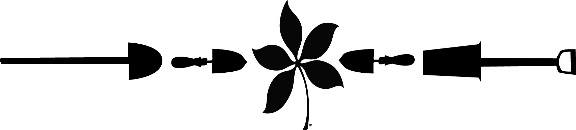 (All sections must be completed for consideration as a Master Gardener Volunteer)Our Mission:  We are Ohio State University Extension trained volunteers empowered to educate others with timely research-based gardening information.I.	GENERAL INFORMATIONName:	_________________________________________________________________________________		(First)			(Middle)			(Last)Mailing Address:	____________________________________________________________________________		(Street)					(City)			                  (Zip)	Phone:	Day: (         ) ________________________		Best Time to Call:  __________		Eve: (         ) ________________________		Best Time to Call:  __________Email:_________________________________________________________________________________Length of time at this address (years):  ____________    Date of Birth (MM/DD/YY):_________________Have you participated in Ohio State University Extension activities or programs previously? (list most recent involvement____________________________________________________________________________________________________________________________________________________________________________________________________________________________________________________If you have been a Master Gardener Volunteer in another state, please list the state, county, year of training, and program supervisor’s name: _______________________________________________________________________________________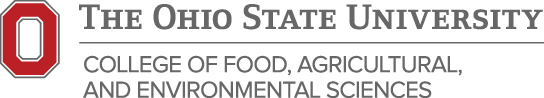 II.	VOLUNTEER INTERESTWhy are you interested in becoming a Master Gardener Volunteer?____________________________________________________________________________________________________________________________________________________________________________________________________________________________________________________________________________________________________________________________________________________________What is your gardening philosophy? (Optional - County Coordinators can delete this section, however, if you keep it, remove this statement!)___________________________________________________________________________________________________________________________________________________________________________________________________________________________________________________________________________________________________________________________________________________________________________________________________________________________________________________Work Experience: (List current or most recent experience first)			Employer		Position Title				Year_____________________________________________________________________________________________________________________________________________________________________________________________________________________________________________________________________Volunteer Experience: (List current or most recent experience first)			Organization		Volunteer Role					Year____________________________________________________________________________________________________________________________________________________________________________________________________________________________________________________________________________________________________________________________________________________________Have you had any teaching or public speaking experience?  Yes ____ No____  If so, please provide details: ___________________________________________________________________________________________________________________________________________________________________________________________________________________________________________________________________________________________________________________________________________________________________________________________________________________________________________________Other special skills, training, interests (i.e. bird watching, crafts, desktop publishing, etc.): ___________________________________________________________________________________________________________________________________________________________________________________________________________________________________________________________________________________________________________________________________________________________________________________________________________________________________________________Type of activities in which you are interested: (Optional - County Coordinators can delete this section or you can update the categories to reflect your county project and needs; however, if you keep it, remove this statement!) Garden Helpline	 Public Presentations	 Community Gardens 	 Working with Children	 Working with Adults Beautification Projects	 Garden Writing	 Therapeutic Hort. Other interests__________________________________________________________________Indicate days and times you are available to volunteer: (Optional - County Coordinators can delete this section, however, if you keep it, remove this statement!)		Monday	morning_____     afternoon_____    evening_____		Tuesday	morning_____     afternoon_____    evening_____		Wednesday	morning_____     afternoon_____    evening_____		Thursday	morning_____     afternoon_____    evening_____		Friday		morning_____     afternoon_____    evening_____		Saturday	morning_____     afternoon_____    evening_____We sometimes have many more applicants than volunteer positions, and consequently must choose among equally qualified individuals. Please explain why you think you would make a good Master Gardener Volunteer: ________________________________________________________________________________________________________________________________________________________________________________________________________________________________________________________________________________________________________________________________________________________________________________________________________________________________________________________________________________________________________________________________________________________________________________________________________________________________III.	PERSONAL REFERENCESHave you ever been convicted of a misdemeanor or a felony?  ________________________  If yes, please give date, nature, and disposition of offense: ______________________________________________________________________________________________________________________________________________________________________________Please note:  A criminal record will be considered as it relates to specifics of the volunteer position for which you are applying.  A criminal record may prevent an individual from volunteering, depending on the nature of the offense.References: List non-family members who have knowledge of your skills, abilities, and qualifications.  Individuals should have worked with you on projects and activities and/or have direct experience with or knowledge of your qualifications.  Please provide complete addresses and phone numbers.Name: __________________________	_______________	_______________	____________________				Relationship		     	Phone	      	EmailAddress:_______________________________________________________________________________		(Street)			(City)		        		(State)	     (Zip)Name: __________________________	_______________	_______________	____________________				Relationship			Phone				EmailAddress:_______________________________________________________________________________	(Street)			(City)		        		(State)	(Zip)Name: __________________________	_______________	_______________	____________________		Relationship		Phone	EmailAddress:_______________________________________________________________________________	(Street)			(City)		        		(State)	(Zip)I authorize the contact of listed references and understand that I am required to submit to a fingerprint criminal background check prior to final consideration of my application to volunteer.  I understand that misrepresentation or omission of required information is just cause for non-appointment as a volunteer with  Extension.  I understand that I serve at the pleasure of the    Extension and agree to abide by the policies of  Extension and individual program areas and to fulfill the volunteer responsibilities to the best of my ability.Applicant Signature: ____________________________________________	Date: _______________________Please return the application by the date requested.  Contact us if you have any questions or wish further information.  Thank you!